ReportOnMarathon Race on the Occasion of National Unity DayDate: 31/10/2023A Marathon Race was organized to observe the National Unity Day (Rastriya Ekta Divas) on 31st October 2023 at the college campus by NSS Unit and Scout & Guide in collaboration with Major Games (SCSUC-2023). The programme was officially inaugurated by the Vice-Principal cum Academic Officer Mr. Mahabul Hoque Chowdhury and Mrs. Rita Malakar, Librarian of Sapatgram College. The Programme Officer of NSS Unit Mr. Saiful Sheikh announced the programme schedule, rules and regulations. The race covers up 2.5 kms which stared from college gate to Pagla Baba Ashram way to Gas Store of Santipur via Sevok Road to college again. More than 30 students have participated in the programme. There were two separate boys and girls group, in the boys group, the winners of competition are as follows:Boys Group: 1st Ashraful Hoque2nd Joydip Barman3rd Monojit BarmanGirls Group:1st Shahina Begum2nd Beauty BarmanThe prizes were distributed to the winners with trophes.The snapshots of the programme are attached below: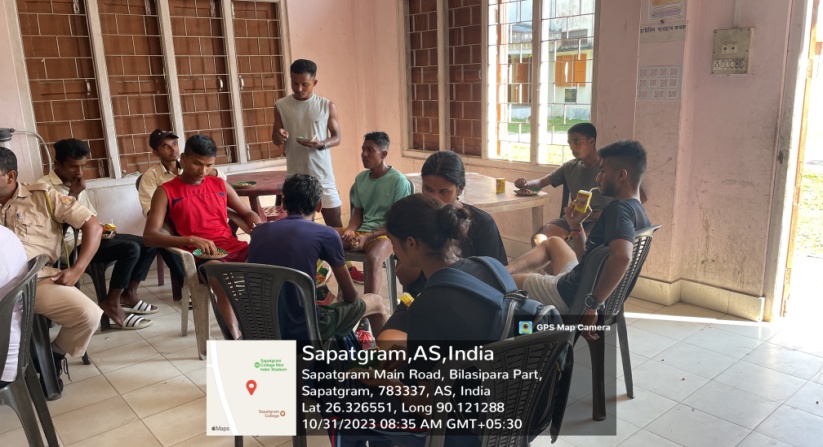 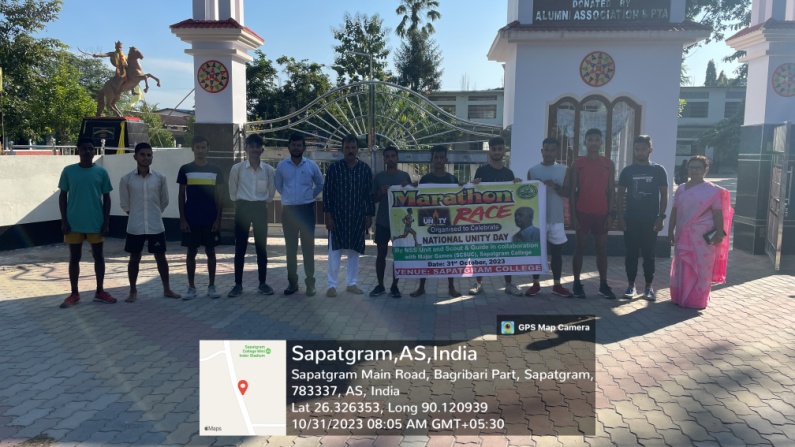 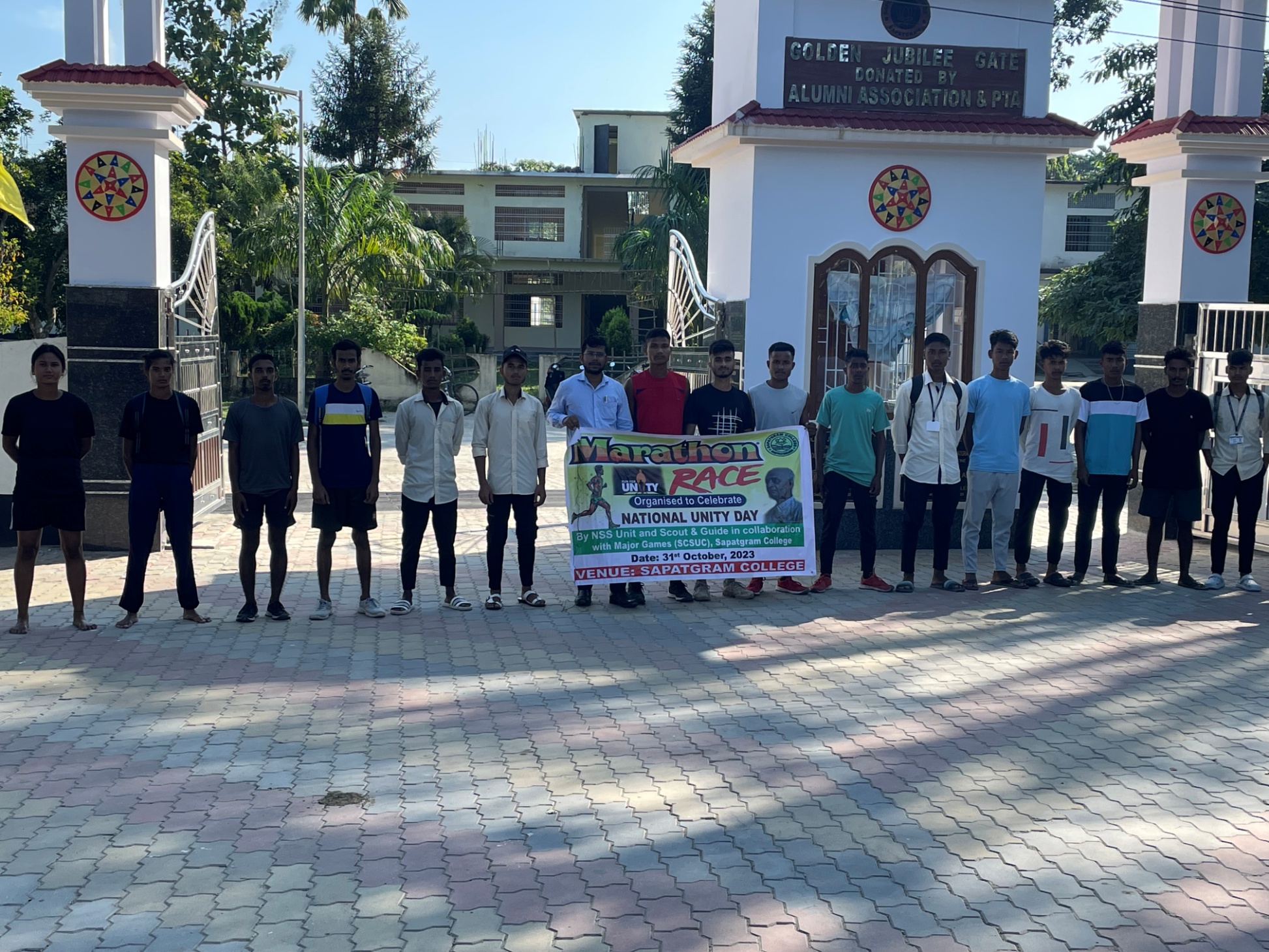 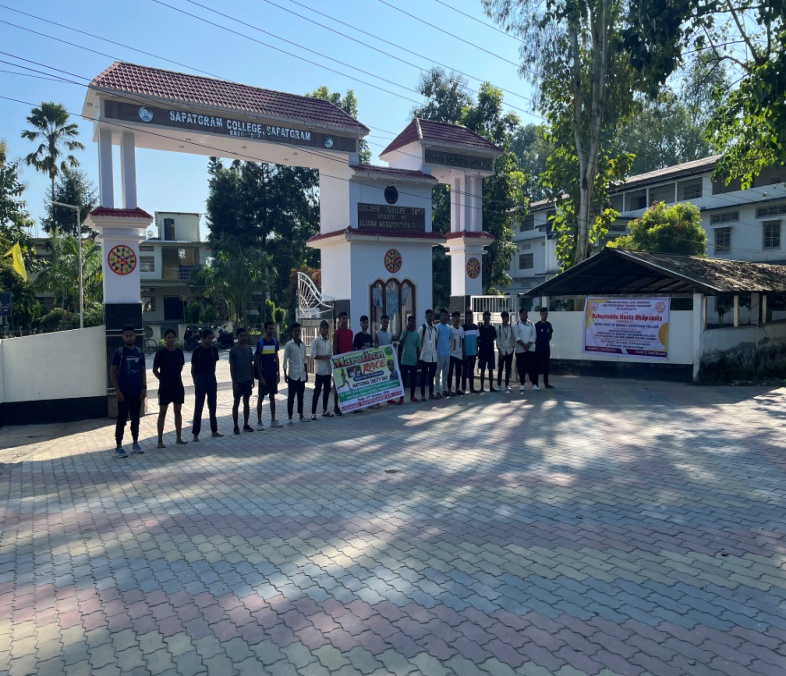 